MenAboutCancerONLINE SUPPORT GROUP2nd Wednesday of every month 7-8PMFor further information and to receive the link to join online, please email:MenAboutCancer@gmail.comPeer to Peer support for any man affected by a cancer diagnosis.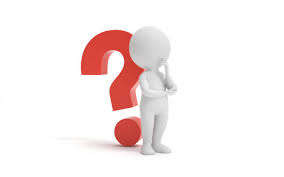 